TOYOTA GR86 – SPECIFICATIONS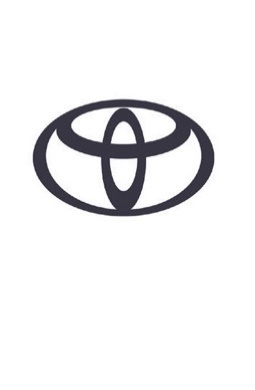 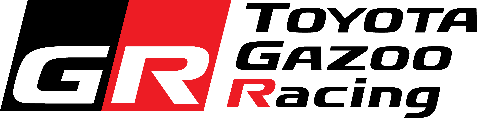 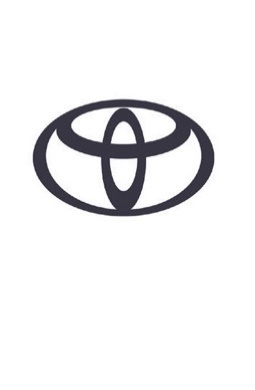 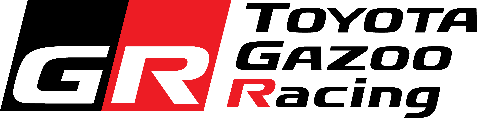 POWERTRAINTYPEFA24, 4-CYLINDER, HORIZONTALLY-OPPOSEDVALVE MECHANISM16-VALVE, DOHCFUEL SYSTEMD-4SDISPLACEMENT (CM3)2,387BORE X STROKE (MM)94.0 X 86.0COMPRESSION RATIO (:1)12.5POWER OUTPUT (DIN HP / KW @ RPM)234 / 172 @ 7,000 RPMTORQUE (NM @ RPM)250 / 3,700 RPMTRANSMISSIONM/TA/TTYPE6-SPEED MANUAL (TL70)6-SPEED AUTOMATIC (TX6A)FINAL GEAR RATIO (:1)4.1003.9091ST3.6263.5382ND2.1892.0603RD1.5411.4054TH1.2131.0005TH1.0000.7136TH0.7670.582REVERSE3.4383.168PERFORMANCEM/TA/TMAX. SPEED (KM/H)226216ACC. 0-100 KM/H (SEC)6.36.9DRAG COEFFICIENT0.2760.276FUEL CONSUMPTION (L/100KM)M/TA/TWLTP COMBINED CYCLE8.7-8.88.7-8.8FUEL TANK CAPACITY (L)5050CO2 EMISSIONS (G/KM)M/TA/TEURO CLASSEURO6DEURO6DWLTP COMBINED CYCLE198-200197-199CHASSISFRONT SUSPENSIONMACPHERSON STRUTFRONT SUSPENSION STABILISER BAR DIAMETER (MM)TORSION BARΦ18.0REAR SUSPENSIONDOUBLE WISHBONEREAR SUSPENSION STABILISER BAR DIAMETER (MM)TORSION BAR Φ15.0STEERINGLOCK TO LOCKMIN. TURNING RADIUS TYRE (M)MIN. TURNING RADIUS BODY (M)RACK&PINION2.55.45.7BRAKESFRONT REARVENTILATED DISC (16” WHEELS SUITABLE)VENTILATED DISC (15” WHEELS SUITABLE)WHEELSTYRES17×7 1/2J, 18×7 1/2J215/45R17, 215/40R18EXTERIOR DIMENSIONS (MM)OVERALL LENGTH4,265OVERALL WIDTH1,775OVERALL HEIGHT1,310TREAD FRONT1,520TREAD REAR1,550WHEELBASE2,575FRONT OVERHANG860REAR OVERHANG830CARGO (DM3 VDA)CAPACITY 226WEIGHT (KG)M/TA/TKERB WEIGHT             MIN1,264-1,2751,285-1,296                                     MAX1,287-1,2931,308-1,314GROSS WEIGHT1,6701,700